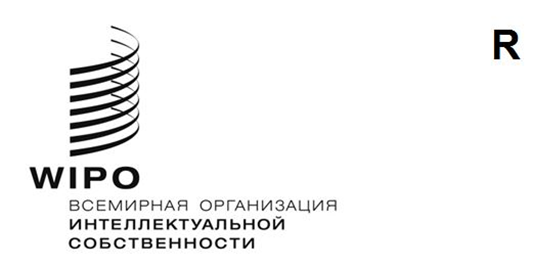 WIPO/GRTKF/IC/SS/GE/23/1 Prov.оригинал: английскийдата: 4 апреля 2023 годаМежправительственный комитет по интеллектуальной собственности, генетическим ресурсам, традиционным знаниям и фольклоруСпециальная сессияЖенева, 4–8 сентября 2023 годаПРОЕКТ ПОВЕСТКИ ДНЯподготовлен СекретариатомОткрытие сессииПринятие повестки дняУчастие коренных народов и местных общинПоследняя информация о деятельности Добровольного фондаГенетические ресурсыПринятие отчета для Подготовительного комитета Дипломатической конференции для заключения Международного правового документа, касающегося интеллектуальной собственности, генетических ресурсов и традиционных знаний, связанных с генетическими ресурсамиЛюбые другие вопросыЗакрытие сессии[Конец документа]